Приложение 1 «Самовары»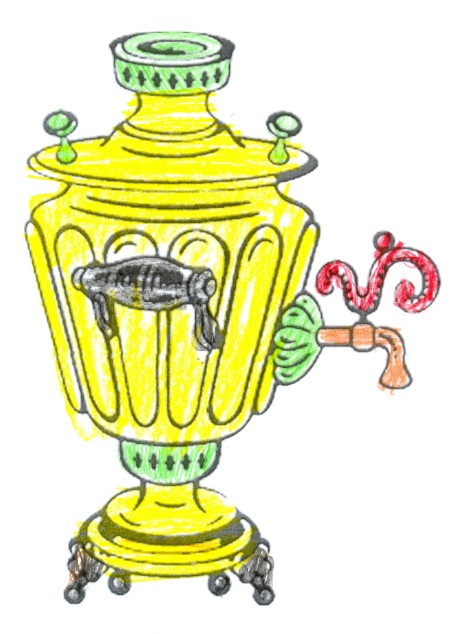 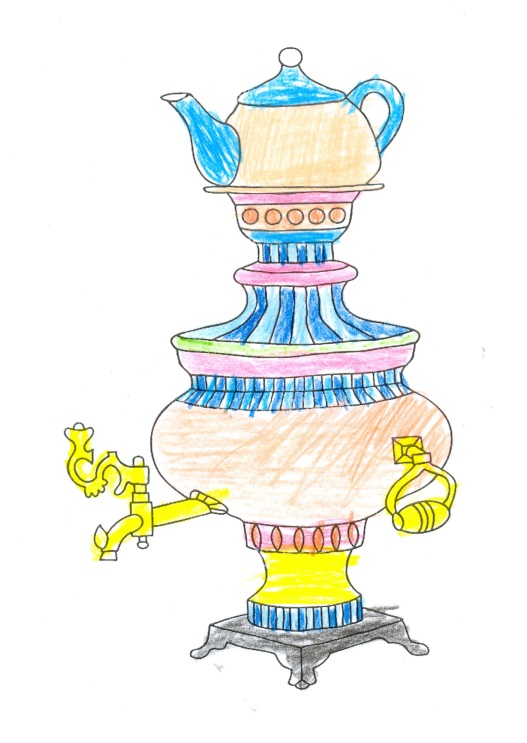 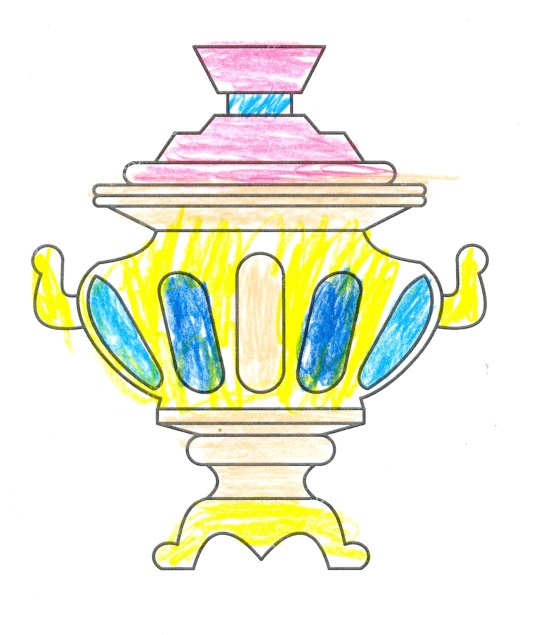 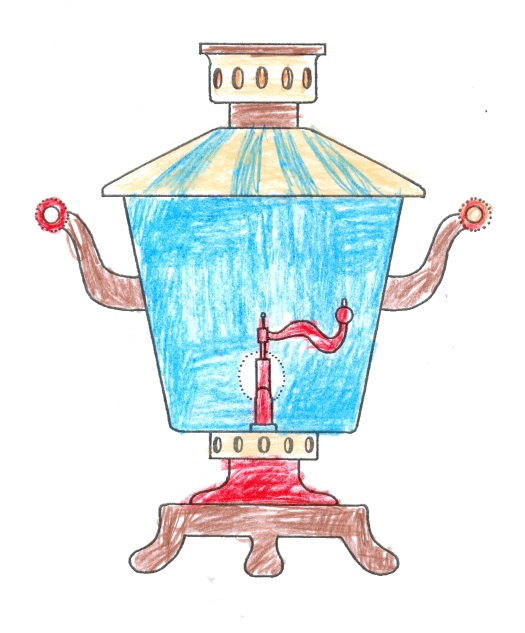 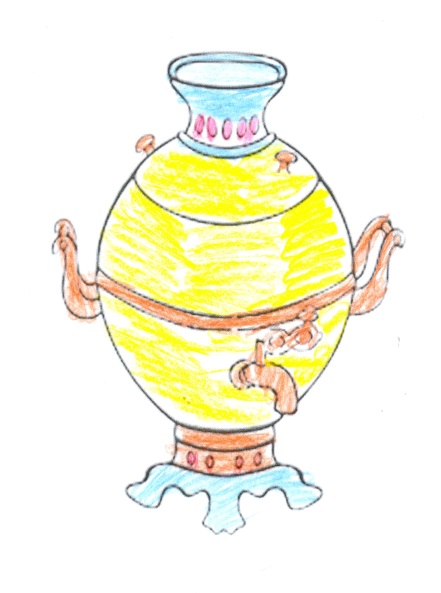 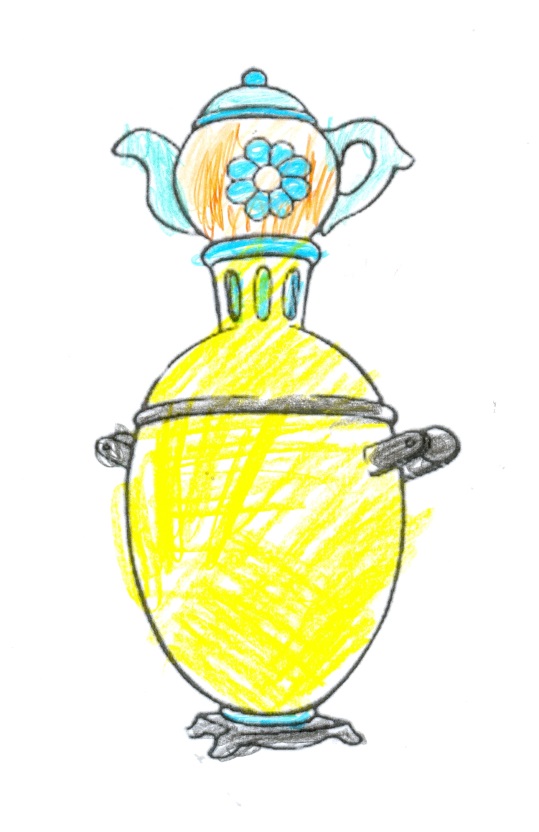 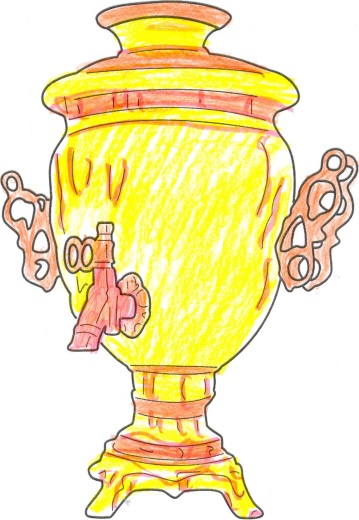 